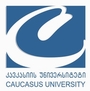 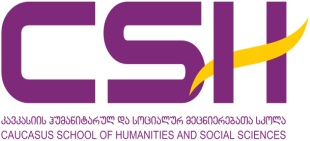  კავკასიის უნივერსიტეტიკავკასიის ჰუმანიტარულ და სოციალურ მეცნიერებათა სკოლასახელი, გვარი:___________________________13.09.2019საგრანტო ტესტი შედგება სამი ნაწილისაგან: ღია კითხვები, პროფესიული თარგმანი და ესსე. თითოეული კომპონენტი ფასდება 10 ქულით.  ნაშრომი ფასდება 30 ქულით. გისურვებთ წარმატებას!ღია კითხვებიპასუხი კითხვაზე ფასდება 1 ქულით. დავალება ფასდება 10 ქულით.მიგაჩნიათ, თუ არა, რომ რეფლექსია ( თვითკრიტიკა,  საკუთარ თავში ჩაღრმავება) სასარგებლო და მნიშვნელოვანი  პროცესია და რა შემთხვევაში უნდა ვურჩიოთ რეფლექსიის გამოყენება    პაციენტს? რომელ მეთოდს ურჩევდით მას რეფლექსიისთვის და  რაში გამოგადგებოდათ ეს პროცესი იგივე პაციენტთან  მუშაობაში?  რა განსხვავებაა ინტროსპექციასა და ინტროექციას შორის და  როგორი ტიპის ადამინები მიმართავენ ერთ ან მეორე ხერხს  და რისთვის? რამდენად მნიშვნელოვანია ცხოვრებით კმაყოფილება ადამიანისთვის და  რომელი კომპონენტებისგან შედგება?  როგორ შევამოწმოთ  ადამიანის  ცხოვრებით კმაყოფილების დონე  და შესაძლებელია თუ არა, ეს კვლევა გამოვიყენოთ მისი ფსიქოლოგიური პორტრეტის შედგენისას? როგორ წარმოგიდგენიათ ინდივიდუალური  ემპათიის  რუკა? როგორ შევადგინოთ ის ( რომელი კომპონენტების გამოყენებით ) ? რამდენად მნიშვნელოვან  ინფორმაციას მოგვაწვდის ეს კვლევა? შეადგინეთ  3 ან მაქსიმუმ 5 დაუმთავრებელი წინადადება, რომელიც თქვენი აზრით ყველაზე მნიშვნელოვან ინფორმაციას მოგაწვდით თქვენს ცდისპირზე? არის თუ არა კავშირი   სოციალურ კოგნიციასა და დეპრესიას შორის და თუ არის რა ტიპის კავშირია? რა როლი ენიჭება განმტკიცებას  ნებისმიერი ასაკის ადამიანთან მუშაობისას ? რამდენად მნიშვნელოვანია განმტკიცება  და რომელი ტიპის განმტკიცებას    გამოიყენებდით  ყოველ კონკრეტულ სიტუაციაში  ასაკის გათვალისწინებით  ( ანუ, როდის გამოიყენებდით პოზიტიურ განმტკიცებას , ნეგატიურს, ან  სასჯელს ); რისთვის არის საჭირო პიროვნების  ფსიქოლოგიური შეფასება და როგორ  და რა ხერხებით შევაფასოთ პიროვნება, რომ მეტ-ნაკლებად ამომწურავი პასუხი მივიღოთ? რომელი საკითხის  კვლევა გაინტერესებთ და  რატომ და რანაირად გამოიკვლევდით ამ პრობლემას?  გამოიყენებდით თუ არა განწყობის ფსიქოლოგიის ელემენტებს თქვენს სამომავლო კვლევაში? კონკრეტულად რას გამოიყენებდით და რატომ? თარგმანითითო ტერმინის თარგმანი ფასდება 0.5 ქულით. დავალება ფასდება 10 ქულით.თარგმნეთ  ფსიქოლოგიური ტერმინების განმარტებები  Adaptive Behavior
the behavior used for adjusting to a different or new situation is known as adaptive behavior. Such kind of behavior is often used for substituting disruptive behavior with constructive or positive behavior.

 Attention-deficit/Hyperactivity Disorder
it is a psychiatric disorder commonly diagnosed in children, and is characterized by hyperactivity and attention problems. ADHD is the abbreviated form of attention deficit hyperactivity disorder, and around 3-5% children are affected by this problem globally. Behavioral Imprinting
a kind of phase-sensitive learning during which an individual learns rapidly and which is independent of behavioral consequences is termed as behavioral imprinting or just imprinting. Behavioral imprinting occurs at a certain phase or stage of life during which the person learns the characteristics of some stimuli.Clinical Psychology
The scientific study of psychology and its application in order to understand, prevent and relieve dysfunction or distress that is psychologically-based is termed as clinical psychology. Personal development and subjective well-being are promoted through this therapy.

     Echolalia
the state in which a person when repeats the vocalizations made by someone else is referred to as echolalia. People suffering from disorders like Tourette syndrome, autism, Rubenstein-tayabi syndrome, aphasia, schizophrenia, developmental disability, Alzheimer's disease, Asperger syndrome, etc. may exhibit echolalia.
 Group Synergy
The concept of group synergy which is also known as collective intelligence is the intelligence that emerges from the shared efforts of competition and collaboration that takes place among a group of people.
Imprinting
Imprinting is defined as the phase of learning at an early age when a person forms a specific pattern of behavior. Imprinting is also observed in animals.
Language Disorders
The disorders that are related to the processing of linguistic information and which might involve the problems related to semantics and grammar are termed as language disorders.  
Operant Behavior
a network of events and factors that are involved in the behavior of both human beings and animals is termed as operant behavior.

Operant Conditioning
it is an activity which is used for modifying the form and occurrences of behavior by making use of the consequences. In operant conditioning, the modification of the operant behavior or voluntary behavior of an individual is carried out.Psychoanalysis
The study of behavior and functioning of the human psychology by means of investigating the mind is termed as psychoanalysis. Psychoanalysis is carried out for systematizing the theories of human behavior and to treat the different psychological and emotional illnesses. Psychodrama
The form of human development which is used in exploring the issues, problems, dreams, concerns and highest aspirations of groups, organizations, systems and people in general, by means of dramatic action is termed as psychodrama.  Regression
it is a defense mechanism through which the ego temporarily reverts to an earlier stage of development. During regression, the thoughts are pushed from consciousness to unconsciousness.Schizotypal Personality Disorder
Schizotypal personality disorder is a personality disorder characterized by unconventional beliefs, odd behavior, thinking and a need for social isolation.  
Social Influence
The term social influence is used to refer to a condition wherein an individual's thoughts or actions are affected or altered by other people.

Social Inhibition
The conscious or unconscious constraint, by an individual, of a process or behavior that is considered to be objectionable in the social settings is known as social inhibition.Type A and Type B Personality Theory
The Type A and Type B personality theory is a personality type theory comprising description of various behavior patterns which were previously considered to be a risk factor for coronary heart disease.Vulnerability
An individual’s susceptibility to physical or emotional injury or attack is known as vulnerability.Word Salad
Word salad, also known as schizophasia, refers the utterance of a jumble of meaningless words and phrases by an individual.

Working Memory
working memory is the ability of an individual to hold a small amount of material in memory for a short period of time, while he simultaneously processes the same or any other material.ესსეფასდება 10 ქულით.აირჩიეთ  თქვენი საყვარელი ფსიქოლოგიური თეორია ან თეორიის ავტორი  და  მოკლედ დაასაბუთეთ თქვენი არჩევანი. აგრეთვე ისაუბრეთ იმაზე, თუ  როგორ განავრცობდით ამ თეორიას ან კვლევას ან იდეებს ამის გაკეთებას საშუალება რომ გქონოდათ?  კლინიკური ფსიქოლოგიის სამაგისტრო პროგრამის საგრანტო ტესტი